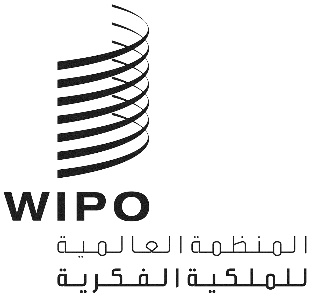 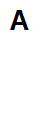 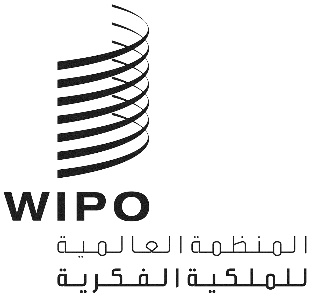 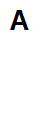 الأصل: بالإنكليزيةالتاريخ: 3 مايو 2024اللجنة المعنية بالتنمية والملكية الفكريةالدورة الثانية والثلاثونجنيف، من 29 أبريل إلى 3 مايو 2024ملخص الرئيسعقدت اللجنة المعنية بالتنمية والملكية الفكرية (لجنة التنمية) دورتها الثانية والثلاثين في الفترة من 29 مايو إلى 3 أبريل 2024، في نسق هجين.  وحضر الدورة 93 دولة عضو و28 مراقباً.  وافتتح الدورة السيد دارين تانغ، المدير العام للمنظمة العالمية للملكية الفكرية (الويبو).وانتخبت اللجنة، في إطار البند 2 من جدول الأعمال، سعادة السيدة بيمتشانوك فونكوربون بيتفيلد، السفيرة والممثلة الدائمة لتايلند لدى منظمة التجارة العالمية (WTO) والويبو، رئيسة؛ والسيدة آنا باربارزاك، الوزيرة المفوضة، البعثة الدائمة لجمهورية بولندا، والسيد كيمي أ. جونز، الملحق التجاري، البعثة الدائمة لجزر البهاما، نائبين للرئيسة، لمدة سنة واحدة لفترة ولاية تبدأ من الدورة الثانية والثلاثين للجنة التنمية.وفي إطار البند 3 من جدول الأعمال، اعتمدت اللجنة مشروع جدول الأعمال الوارد في الوثيقة CDIP/32/1 Prov. 3.وفي إطار البند 4 من جدول الأعمال، استمعت اللجنة إلى البيانات العامة.  وسلطت الوفود الضوء على استمرار التزام الدول الأعضاء والويبو بتنفيذ توصيات أجندة التنمية.  وشددت على أهمية أجندة التنمية في تعزيز البرامج الموجهة نحو التنمية في الويبو.  وكررت الوفود كذلك استعدادها لإجراء مناقشات بناءة والمضي قدماً في عمل اللجنة. وفي إطار البند 5 من جدول الأعمال، نظرت اللجنة فيما يلي:1.5	تقرير المدير العام عن تنفيذ أجندة التنمية، الوارد في الوثيقة CDIP/32/2.  وفي معرض تقديم تقريره، ذكر المدير العام أن الويبو عملت خلال عام 2023، تماشياً مع الخطة الاستراتيجية المتوسطة الأجل الحالية للمنظمة للفترة 2022-2026، بجدية على تعميم أجندة التنمية.  وقد سمح ذلك بالبناء على مجالات القوة التقليدية ونقل عمل المنظمة إلى القاعدة الشعبية، مع التركيز بشكل خاص على الشركات الصغيرة والمتوسطة والنساء والشباب والشعوب الأصلية والمجتمعات المحلية بشكل عام.  وقد أعربت الوفود عن تقديرها لحضور المدير العام وأقرت بقيمة التقرير في تصوير التقدم المحرز في تنفيذ أجندة الويبو للتنمية وتعميمها على نطاق المنظمة.  ورداً على التعليقات، أعرب المدير العام عن تقديره لدعم الدول الأعضاء واقتراحاتها البناءة بشأن التقرير.  وأحاطت اللجنة علماً بالمعلومات الواردة في الوثيقة ومرفقيها.  2.5	التقرير الخاص بشأن مساهمة الويبو في تنفيذ أهداف التنمية المستدامة والغايات المرتبطة بها، الوارد في الوثيقة CDIP/32/3.  وبعد عرض التقرير من قبل السيد إدوارد كواكوا، مساعد المدير العام لقطاع التحديات والشراكات العالمية، أقرت اللجنة بمساهمات الويبو في دعم تحقيق أهداف التنمية المستدامة، وأحاطت علماً بالمعلومات الواردة في تلك الوثيقة.  والتمست الوفود من الأمانة أن تقدم في سياق التقارير السنوية المقبلة تحليلات عن التحديات والفرص المتاحة لتعزيز تنفيذ أهداف التنمية المستدامة من خلال برامج الويبو.3.5	تقرير عن الجلسات التشاركية بشأن المرأة والملكية الفكرية، الوارد في الوثيقة CDIP/32/4.  أعربت اللجنة عن تقديرها للنجاح في عقد الجلستين التشاركيتين، على النحو المفصل في الوثيقة CDIP/32/4، وأحاطت علماً بالمعلومات الواردة في تلك الوثيقة.4.5	تقرير إنجاز المشروع المعني بتحديد الاختراعات الموجودة في الملك العام واستخدامها، الوارد في الوثيقة CDIP/32/5.  أحاطت اللجنة علما بالمعلومات الواردة في الوثيقة، مع الإشادة بالنتائج التي تحققت من خلال تنفيذ المشروع.  وطلبت اللجنة إلى الأمانة مواصلة تعميم النواتج التي تم تطويرها في إطار المشروع المذكور في العمل المنتظم للويبو وتحديث تلك النواتج باستمرار.5.5	تقرير إنجاز مشروع تسجيل العلامات الجماعية للشركات المحلية بصفته قضية محورية في التنمية الاقتصادية، الوارد في الوثيقة CDIP/32/10. وتابعت اللجنة مقاطع فيديو لشهادات المستفيدين من المشروع وبيانات وطنية من وفود البلدان الأربعة المشاركة وهي: دولة بوليفيا متعددة القوميات والبرازيل والفلبين وتونس.  وأثنت اللجنة على التنفيذ الناجح للمشروع، وأقرت بأهميته في إيصال قيمة العلامات الجماعية إلى المستوى الشعبي.  وأحاطت اللجنة علماً بالمعلومات الواردة في الوثيقة.6.5	تقرير عن تقييم مشروع تسجيل العلامات الجماعية للمشاريع المحلية بصفته قضية محورية في التنمية الاقتصادية، الوارد في الوثيقة CDIP/32/11.  أحاطت اللجنة علماً بالمعلومات الواردة في الوثيقة، وشكرت المقيّم على التقرير الشامل.7.5	واستمعت اللجنة إلى العرض الذي قدمه كبير المقيِّمين بشأن التقرير الاستهلالي للاستعراض الخارجي المستقل للمساعدة التقنية التي تقدمها الويبو في مجال التعاون لأغراض التنمية وفقاً لمواصفات الاستعراض الواردة في الوثيقة CDIP/30/3.  وأحاطت اللجنة علماً بالمعلومات الواردة في العرض.وفي إطار البند 6 من جدول الأعمال، نظرت اللجنة في الآتي: 1.6	مواصلة المناقشة بشأن تنفيذ التوصيات المعتمدة الناتجة عن الاستعراض المستقل - مقترح محدث من الأمانة ومساهمات الدول الأعضاء، الوارد في الوثيقة CDIP/29/6.  وقرّرت اللجنة مواصلة المناقشة في دورتها القادمة بشأن استراتيجية التنفيذ 1 التي اقترحتها الأمانة.2.6	مقترح مشروع تعزيز قدرات المكاتب الوطنية للملكية الفكرية في أوقات الأزمات المقدم من المملكة المتحدة والجمهورية التشيكية، على النحو الوارد في الوثيقة CDIP/32/6 REV..  ووافقت اللجنة على المشروع وطلبت إلى الأمانة أن تبدأ في تنفيذه على النحو المتوخى في وثيقة المشروع.3.6	مقترح مشروع بشأن تعزيز القدرات التعليمية في مجال الملكية الفكرية لدى المؤسسات الأكاديمية الفنية والإبداعية من أجل تشجيع الإبداع، المقدم من المملكة المتحدة وجورجيا، على النحو الوارد في الوثيقة CDIP/32/7 REV. 2. ووافقت اللجنة على المشروع وطلبت إلى الأمانة أن تبدأ في تنفيذه على النحو المتوخى في وثيقة المشروع.4.6	مقترح مشروع بشأن دعم دور العلامات الجماعية وتعزيزها كأداة للتنمية الاقتصادية والثقافية والاجتماعية من خلال نهج إنمائي شامل، المقدم من الفلبين والبرازيل ودولة بوليفيا المتعددة القوميات، على النحو الوارد في الوثيقة .CDIP/32/8 REV.  ووافقت اللجنة على المشروع وطلبت من الأمانة البدء في تنفيذه على النحو المتوخى في وثيقة المشروع.5.6	ملخص "نظام توحيد بيانات الملكية الفكرية والابتكار واثرائها وتحليلها الاقتصادي لدعم تصميم السياسات (الإصدار 1.0)".  وأحاطت اللجنة علما بالمعلومات الواردة في تلك الوثيقة.6.6	واستمعت اللجنة إلى عرض عن "الشباب العالمي المبدع في مجالات العلوم والتكنولوجيا والهندسة والرياضيات (STEM Education):  تمكين الجيل القادم من المبتكرين ورواد الأعمال بالمعارف المتعلقة بالملكية الفكرية"، الذي قدمته أكاديمية الويبو بالاشتراك مع وفد الهند.  وأقرت الوفود بقيمة تعزيز تعليم العلوم والتكنولوجيا والهندسة والرياضيات ودور الملكية الفكرية بين الشباب.  وأحاطت اللجنة علماً بالمعلومات الواردة في العرض، وأشادت بالعمل المنجز في هذا المجال.في إطار البند 7 من جدول الأعمال بشأن "الملكية الفكرية والتنمية":1.7	ناقشت اللجنة موضوع "تكوين كفاءات الجامعات لإدارة الملكية الفكرية وتسويقها:  نقل الملكية الفكرية والتكنولوجيا".  حظي العرض الذي قدمته الأمانة بتقدير كبير من الدول الأعضاء.  وعقب العرض، سلطت الوفود الضوء على أهمية الجامعات والمؤسسات البحثية العامة في تشكيل رأس مال بشري متعلم وماهر.  وعرضت الدول الأعضاء برامجها الوطنية ومشاريعها ومبادراتها الأخرى التي تهدف إلى دعم الجامعات ومؤسسات البحوث العامة لإدارة أصولها من الملكية الفكرية وتسويقها، وأثنت على العمل الذي تضطلع به الويبو في هذا المجال.2.7	وأعادت اللجنة النظر في موضوع "المرأة والملكية الفكرية" كما قررت اللجنة في دورتيها السادسة والعشرين والثلاثين.  نظرت اللجنة في التقرير عن المرأة والملكية الفكرية: الأنشطة الداخلية والخارجية، التوجه الاستراتيجي، الوارد في الوثيقة CDIP/32/9.  وعقب العرض الذي قدمته الأمانة، تبادلت الوفود مبادراتها الوطنية لتعزيز التنوع والنهوض بمشاركة المرأة في منظومة الملكية الفكرية.  وأقرت الوفود بالتزام الويبو المستمر بإدماج المنظور الجنساني في المنظمة من خلال الاستراتيجيات الداخلية للويبو والوثائق التوجيهية، مثل خطة عمل الويبو بشأن الملكية الفكرية والمسائل الجنسانية، واستراتيجية الموارد البشرية 2022-2026.  وأحاطت اللجنة علماً بالمعلومات الواردة في الوثيقة.  وشجعت الدول الأعضاء الأمانة على مواصلة تنفيذ الأنشطة في هذا المجال، بما في ذلك تنظيم جلسات تشاركية بشأن المرأة والملكية الفكرية.وفي إطار البند 8 من جدول الأعمال بشأن العمل المقبل، وافقت اللجنة على قائمة المسائل والوثائق المتعلقة بالدورة القادمة، كما جاءت على لسان الأمانة.  وأشارت اللجنة إلى أنه تماشياً مع الفقرة 30 من التقرير الموجز لسلسلة الاجتماعات الثانية والستين لجمعيات الدول الأعضاء في الويبو (الوثيقة A/62/12)، تقرّر الاستعاضة عن التقارير الحرفية لاجتماعات لجنة التنمية بنُسخ نصية مستحدثة آلياً من الكلام وترجمات آلية، متزامنة مع تسجيل الفيديو.  وبناءً عليه، سيُتاح تقرير الدورة الحالية بتلك الصيغة.وسيشكل هذا الملخص إلى جانب ملخص رئيس الدورة الحادية والثلاثين للجنة وتقرير المدير العام عن تنفيذ أجندة التنمية، الوارد في الوثيقة CDIP/32/2، تقرير اللجنة إلى الجمعية العامة. [نهاية الوثيقة]